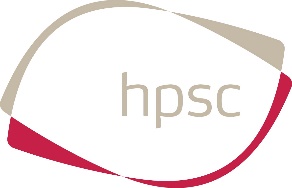 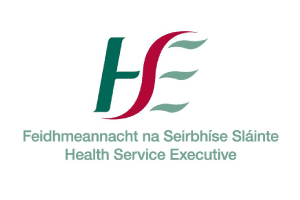 Filleadh ar Ionad Oideachais – Foirm Dearbhaithe TuismitheoraReturn to Educational Facility – Parental Declaration FormÚsáidfear an fhoirm seo agus leanbh ag filleadh ar an suíomh i ndiaidh aon asláithreachtThis foirm is to be used when children are returning to the setting after any absenceAinm an leanbh:Child’s nameBainisteoir: Éabha Ní Chualáin                                                      ManagerAinm an Chaomhnóir/Tuismitheoir:Parent’s/ Guardian’s nameAinm an Suíomh: Scoil Naomh Ciarán, Cill Chiaráin, Conamara, Co. na Gaillimhe.                                              Name of SettingDearbhú:DeclarationNíl aon chúis agam le crediúint go bhfuil galar tógálach ag mo pháiste agus tá gach comhairle leighis agus treoir sláinte poiblí leanta agam maidir le asláithreacht mo pháiste ó ionaid oideachais.I have no reason to believe that my child has an infectious disease and I have followed all medical and public health guidance with respect to exclusion of my child from educational facilitiesSínithe:________________________________.SignedDáta: ______________________.Date